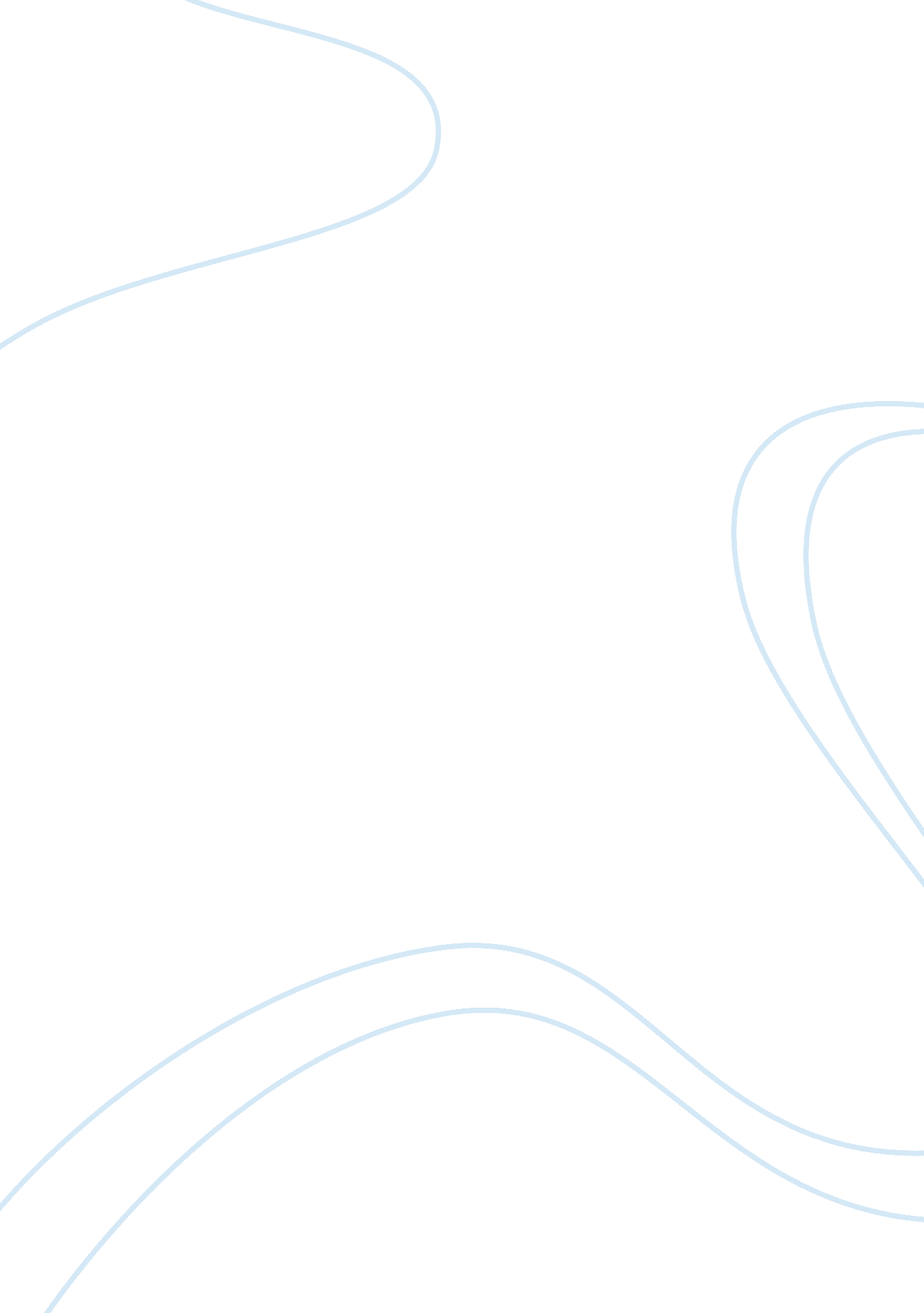 Memoirs of a high school seniorBusiness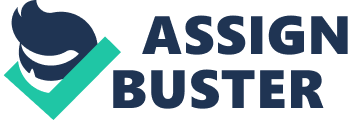 As a senior, the inevitable college decision has to be made in the next couple of months. Should I go to a college far away from home or stay closer? This is a tough decision and many factors play a role in making this choice. Financial aid. College acceptances. Location. I’ve traveled far and wide during my time in high school. I’ve spanned three continents and countless states across America, but I still fear leaving my home. And I’m sure I’m not the only high school student that has this fear. I ask myself where the fear comes from. I look at millions of other high school students that have made the same trek I may soon be making. It may be a difficult road, but it has to be taken sometime. Growth cannot come if you don’t allow yourself to leave your comfort zone. I always wonder what it will be like when I leave home. Will my mom cry? How will my siblings react when their youngest sister leaves home? Will my cat miss me? Will it be an awkward goodbye? There are so many questions that current high school students ask and many answers that former high school students offer, but it is sort of one of those questions that need to be answered by experience. You don’t know what it is like until you go through it yourself. I often think about what it will feel like to come back home for the holidays once I am away. I wonder if everything will have changed and if my room will have no trace of me. One year from now, I’ll be looking back at this time in my life with a smile on my face. In less than 300 days, I will be a college student. Am I scared? Yes! Am I excited? I sure am! 